г. Новоульяновск                                             14 ноября 2018 годаЗаключениена проект Решения Городской Думы муниципального образования «Город Новоульяновск» «О бюджете муниципального образования «Город Новоульяновск» на 2019 год и на плановый период 2020 и 2021 годов».Заключение на проект Решения Городской Думы муниципального образования «Город Новоульяновск» «О бюджете муниципального образования «Город Новоульяновск» на 2019 год и плановый период 2020 и 2021 годов» (далее – Заключение) подготовлено в соответствии с Бюджетным кодексом Российской Федерации, Уставом муниципального образования «Город Новоульяновск», Положением «О Муниципальном учреждении Контрольно-счетная комиссия города Новоульяновска», утвержденным Решением Городской Думы МО «Город Новоульяновск» от 29.08.2013 №76, планом работы МУ Контрольно-счетная комиссия города Новоульяновска на 2018 год.При подготовке Заключения учитываются положения, содержащиеся:- в Основных направлениях бюджетной и налоговой политики муниципального образования на очередной финансовый год; - основные параметры прогноза социально-экономического муниципального образования на очередной финансовый год;-  перечень муниципальных программ, подлежащих финансированию на очередной финансовый годВ соответствии с требованиями главы 4 Положения о бюджетном процессе в муниципальном образовании  «Город Новоульяновск» Ульяновской области, утвержденного решением Городской Думы МО «Город Новоульяновск» от 27.05.2015 № 24,   Проект Решения Городской Думы МО «Город Новоульяновск» «О бюджете муниципального образования «Город Новоульяновск» на 2019 год и на плановый период 2020 и 2021 годов» представлен Администрацией МО «Город Новоульяновск» в Городскую Думу МО «Город Новоульяновск» 01 ноября 2018 года, в Контрольно-счетную комиссию города Новоульяновска – 06 ноября 2018 года. Общий анализ показателей доходов и расходов проекта проводится  в сравнении с показателями  бюджета муниципального образования за 2018 год с учётом внесённых измененийПроект Решения Городской Думы МО «Город Новоульяновск» «О бюджете муниципального образования «Город Новоульяновск» на 2019 год и плановый период 2020 и 2021 годов» представлен с документами и материалами, в соответствии со статьей 184.2 Бюджетного кодекса РФ, частью 3.5 главы 3 Положения «О бюджетном процессе в муниципальном образовании  «Город Новоульяновск» Ульяновской области, утвержденного решением Городской Думы МО «Город Новоульяновск» от 27.05.2015 № 24.  Состав показателей, представленных в проекте решения, соответствует требованиям статьи 184.1 Бюджетного кодекса РФ.Основные параметры прогноза исходных макроэкономическихпоказателей для формирования проекта бюджетаПрогноз социально-экономического развития муниципального образования «Город Новоульяновск» на 2019-2021 годы разработан в соответствии со статьей 173 Бюджетного кодекса РФ, постановлением Администрации Мо «Город Новоульяновск» от 28.04.2015 № 425 «Об утверждении порядка разработки прогноза социально-экономического развития муниципального образования «Город Новоульяновск» Ульяновской области».Прогноз социально-экономического развития муниципального образования разработан по методологии Минэкономразвития России. Основные параметры прогноза социально-экономического развития  муниципального образования «Город Новоульяновск» на 2019-2021 годы представлены в таблице 1.  Таблица 1.Основные параметры прогноза социально-экономического развития  муниципального образования «Город Новоульяновск» на 2019-2021 годы.Прогноз социально-экономического развития муниципального образования на среднесрочный период предусматривает развитие экономики в условиях умеренных темпов роста по видам экономической деятельности базовых секторов экономики, сдержанной динамики инвестиционной активности, сдержанной динамики потребительского спроса.ОСНОВНЫЕ ХАРАКТЕРИСТИКИ ПРОЕКТА БЮДЖЕТА МО «ГОРОД НОВОУЛЬЯНОВСК».В соответствии с представленным проектом бюджета основные характеристики бюджета МО «Город Новоульяновск»:- общий объем доходов бюджета муниципального образования на 2019 год: 273 469,2 тыс. руб., в том числе безвозмездные поступления из областного бюджета – 177 300,8 тыс. руб.;На 2020 год запланированы доходы бюджета в размере 267 149,5 тыс. руб., на 2021 год – 313 454,3 тыс. руб.;- общий объём расходов бюджета на 2019 год: 273 469,2 тыс. руб.;На 2020 год запланированы расходы бюджета в сумме 267 149,5 тыс. руб. (в том числе условно утвержденные расходы – 4 000 тыс. руб.), на 2021 год – 313 454,3 тыс. руб. (в том числе условно утвержденные расходы – 7 400 тыс. руб.);- дефицит бюджета на 2019,2020,2021 годы – 0 руб.Основные параметры проекта бюджета муниципального образования «Город Новоульяновск» на 2019 год и плановый период 2020-2021 годов и их динамика  представлены в таблице №2.Таблица 2.Динамика основных показателей бюджета МО «Город Новоульяновск».Как показано в таблице, в 2019 и 2020 годах наблюдается снижение плановых показателей доходной и расходной частей бюджета муниципального образования. ДОХОДЫ ПРОЕКТА МУНИЦИПАЛЬНОГО БЮДЖЕТА.Прогноз поступления доходов в бюджет МО «Город Новоульяновск» на 2019 год и плановый период 2020-2021 годов сформирован с учётом действующего налогового и бюджетного законодательства Российской Федерации и Ульяновской области, в соответствии с действующей классификацией доходов бюджетов Российской Федерации.Структура доходной части муниципального бюджета на 2019 год и плановый период 2020-2021 годов выглядит следующим образом:Таблица3.Структура доходной части бюджета на 2019 г. и плановый период 2020-2021 годов (тыс. руб.)В представленном проекте доходы муниципального бюджета на 2019 год прогнозируются в сумме 273469,2 тыс. руб., что составляет 76,24 % от уточненного плана на 2018 год и от ожидаемого исполнения бюджета в 2018 году.Рисунок 1.Динамика структуры доходной части бюджета в 2017-2021 гг. Собственные доходы муниципального бюджета на 2019 год запланированы в сумме 96168,5 тыс. рублей, что составляет 92,1 % от ожидаемого исполнения в 2018 году. Динамика показателей по собственным доходам муниципального образования представлена в таблице 4.Как показано в представленной таблице, наблюдается снижение собственных доходов муниципального образования. Так по сравнению с доходами, полученными в  2017 году, аналогичный плановый показатель 2019 года составляет 94,7%, по сравнению с ожидаемым исполнением 2018 года – 92,1 %.Таблица 4.Динамика налоговых и неналоговых доходов муниципального бюджета.Налоговые доходы проекта бюджета муниципального образования.Основную долю собственных доходов МО «Город Новоульяновск» составляют налоговые доходы, 75,4 % от общей суммы налоговых и неналоговых доходов. Налоговые доходы на 2019 год запланированы в сумме 72467,7 тыс. рублей.По сравнению с уровнем 2017 года план по налоговым доходам составляет 91,2 %, к ожидаемому исполнению 2018 года – 90,6%.Основные источники налоговых поступлений в 2019 году, доля которых составляет 66,8 процента в объёме налоговых и неналоговых доходов:- налог на доходы физических лиц – 47400 тыс. руб. или 49,6 % от суммы налоговых и неналоговых доходов;- земельный налог – 16972,5 тыс. руб. или 17,6 % от суммы налоговых и неналоговых доходов.Структура налоговых доходов в 2019 году представлена на рисунке 2.Рисунок 2.Структура налоговых доходов муниципального бюджета в 2019 году (проект), млн. руб.Налог на доходы физических лиц.В представленном проекте поступление налога на доходы физических лиц в 2019 году запланировано в сумме 47400 тыс. руб., что составляет 49,3 процента запланированных налоговых и неналоговых доходов бюджета.  За 2017 год в бюджет муниципального образования поступило 48873,2 тыс.руб., запланированный на 2019 год показатель составляет 97% от поступления налога за 2017 год. По сравнению с уточненным плановым показателем бюджета 2018 года – 91 процент, от ожидаемого исполнения за 2018 год – 91 процент. Расчет налога произведен, исходя из прогнозируемого фонда оплаты труда, скорректированного на темп роста (снижения) фонда заработной платы и налоговых вычетов, а также с учетом контрольной работы налоговых органов и органов местного самоуправления. В результате анализа динамики фонда оплаты труда в муниципальном образовании, проведенном сотрудниками Администрации МО «Город Новоульяновск», установлено предполагаемое снижение налоговой базы по НДФЛ. При планировании показателя учитывалось ожидаемое снижение поступлений налога от крупных предприятий в 2018году на 5 588,2 тыс. руб. Кроме того, в феврале текущего года была погашена задолженность ГУЗ "НГБ им. А.Ф.Альберт на сумму 2 507,3 тыс. руб.  (МБ - 752,2 тыс. руб.) и ООО «Новоульяновский завод ЖБИ» в сумме 396,0 тыс. руб. (МБ – 118,8 тыс. руб.)Исходя из результатов проведенного анализа, Администрацией муниципального образования запланировано снижение поступления НДФЛ в 2019 году на 9 % по отношению к оценке исполнения бюджета за 2018 год.Динамика поступлений налога на доходы физических лиц представлена ниже.                                                                                                 Рисунок 3.Динамика поступлений налога на доходы физических лиц в бюджет муниципального образования(тыс. руб.).Акцизы на автомобильный и прямогонный бензин, дизельное топливо, моторные масла для дизельных и (или) карбюраторных (инжекторных) двигателей.В соответствии с пунктом 3.1 статьи 58 Бюджетного кодекса РФ Министерством промышленности Ульяновской области установлены отчисления от акцизов на автомобильный и прямогонный бензин, дизельное топливо, моторные масла для дизельных и (или) карбюраторных (инжекторных) двигателей для МО «Город Новоульяновск: на 2019 год в сумме 3198,2 тыс. руб., что составляет 107,5 % от поступлений 2017 года и 105,7 % от ожидаемого исполнения за 2018 год.Рисунок 4.Динамика поступлений в муниципальный бюджет акцизов (тыс. руб.).Упрощенная система налогообложения.Законом Ульяновской области №81-ЗО от 21.07.2017 «О внесении изменений в Закон Ульяновской области «О межбюджетных отношениях в Ульяновской области» с 01 января 2018 года установлены единые для всех городских округов Ульяновской области (далее – городские округа) нормативы отчислений в бюджеты городских округов, а именно: от налога, взимаемого в связи с применением упрощённой системы налогообложения, – в размере 5 процентов. До 2018 года отчисления налога в местный бюджет не производились. В 2018 году сумма поступивших средств по рассматриваемой статье составила 600 тыс. руб.С учетом количества организаций и индивидуальных предпринимателей, применяющих УСН на территории муниципального образования, сумма поступления по рассматриваемому показателю в 2019 году запланирована на уровне 600 тыс. руб. (0,6 % от общей суммы доходов).Единый налог на вмененный доход.Доходы бюджета по единому налогу на вмененный доход для отдельных видов деятельности запланированы на  2019 год в размере 2500 тыс. руб., что составляет 2,6 процента плана собственных доходов муниципального образования в 2019 году. На 2019 год сумма складывается из сумм, подлежащих уплате в бюджет за 4 квартал 2017 года и поступлений 2018 года, сумм погашения недоимки, а также возмещение ИП сумм за приобретение кассовых аппаратов (купленные до 01.07.2018 года).Рисунок 5.Динамика поступлений единого налога на вмененный доход для отдельных видов деятельности (тыс. руб.).Единый сельскохозяйственный налог.На территории муниципального образования, по данным Федеральной налоговой службы, зарегистрировано 2 организации, применяющие систему налогообложения в виде единого сельскохозяйственного налога.Оценка поступлений единого сельскохозяйственного налога за 2018 год составит 121,3 тыс. руб. Поступления единого сельскохозяйственного налога за 2019 год запланированы с учетом неблагоприятных погодных условий, которые могут привести сельхозпроизводителей к возможным убыткам, в сумме 120 тыс. руб.Рисунок 6.Динамика поступлений ЕСХН (тыс. руб.).Налог, взимаемый в связи с применением патентной системы налогообложения.Поступления налога, взымаемого в связи с применением патентной системы налогообложения, в 2019 запланированы в сумме 527 тыс. руб., что составляет 0,6 процента собственных доходов муниципального образования в 2019 году. По сравнению с уточненными плановыми показателями бюджета 2018 года в 2019 году по рассматриваемому налогу планируется снижение дохода на 15,9 процента, к ожидаемому исполнению 2018 года  – 15,9 процентов. Поступления в бюджет в 2017 году по данному налогу составили 594,3 тыс. руб., по отношению к 2017 году плановый показатель 2018 года составил 88,7 процента. Причиной снижения поступлений за выдачу патентов стало возмещение индивидуальным предпринимателям. суммы за приобретенные кассовые аппараты, купленные до 01.07 2018 года. Рисунок 7.Динамика поступлений налога, взимаемый в связи с применением патентной системы налогообложения (тыс. руб.).Налог на имущество физических лиц.Налог на имущество физических лиц спрогнозирован с учетом перехода расчета налога на имущество физических лиц исходя из кадастровой стоимости объекта налогообложения (ст. 403 Налогового кодекса РФ), фактически сложившейся облагаемой базы с учетом дифференцированной ставки, коэффициента собираемости. На 2019 год запланировано поступление указанного налога в сумме 1750 тыс. руб., это составляет 1,8 процента собственных доходов муниципального образования в 2019 году. По сравнению с 2017 годом запланировано увеличение поступлений по налогу на 7,2 процента. По сравнению с ожидаемым исполнением за 2018 год  планируется снижение  на 19,7 процента.Рисунок 8.Динамика поступлений налога на имущество физических лиц (тыс. руб.).Земельный налог.Доля запланированных поступлений за 2019 год в бюджет муниципального образования по земельному налогу среди налоговых и неналоговых доходов составляет 17,6 % или 16972,5 тыс. руб., это 84,3 процента от показателя за 2017 год, и 100,9 процента показателя ожидаемого исполнения 2017 года. Рисунок  9.Динамика поступлений земельного налога (тыс. руб.).Государственная пошлина.Поступление доходов бюджета в виде государственной пошлины запланировано на 2019 год в размере 1900 тыс. руб. (2 % собственных доходов). Рисунок 10.Динамика поступлений в бюджет государственной пошлины (тыс. руб.).Неналоговые доходы бюджета МО «Город Новоульяновск».Неналоговые доходы бюджета муниципального образования запланированы на 2019 год в размере 23700,8 тыс. руб. Удельный вес рассматриваемого показателя в общей сумме собственных доходов бюджета, запланированных на 2019 год, составляет 24,6 процента. При сравнительном анализе наблюдается снижение неналоговых доходов  в 2019 году по отношению к уточненному плану 2018 года на 2,3 %, к ожидаемому исполнению за 2018 год 3,1 %, по сравнению с  показателем 2017 года – на 15,5 %.Основные источники неналоговых доходов в 2019 году: - доходы от оказания платных услуг (работ) и компенсации затрат государства: 15000 тыс. руб. (15,6 процентов собственных доходов муниципального образования);- доходы от использования имущества, находящегося в государственной и муниципальной собственности: 5454 тыс. руб. (5,7 процента собственных доходов муниципального образования).Рисунок 11.Структура неналоговых доходов муниципального образования в 2019  году (тыс. руб.).Доходы от использования имущества, находящегося в государственной и муниципальной собственности.Доходы от использования имущества, находящегося в государственной и муниципальной собственности, запланированы на 2019 год в размере 5454 тыс. руб. (5,7 % собственных доходов бюджета муниципального образования),  что на 45,9 % ниже отчетного показателя 2017 года, на 45,7 % ниже ожидаемого исполнения 2018 года.Снижение показателя произошло по следующим причинам:1)по договорам МУ КУМИЗО МО «Г.Новоульяновск» с ООО «Объединенные электрические сети» согласно Решения Совета депутатов муниципального образования «Город Новоульяновск» Ульяновской области от 12.03.2009 № 24 при выполнении арендатором затрат на капитальный ремонт и неотделимые улучшения 50% указанных затрат может быть включено в счет арендной платы. В связи со значительным износом электросетевого комплекса Арендатору необходимо проводить работы по капитальному ремонту имущества.На сегодняшний день, работы по капитальному ремонту и улучшениям ООО «Объединенные электрические сети» выполнены на 12000,0 тыс. рублей и будут выставлены в счет арендной платы. По договорам аренды с ООО «Объединенные электрические сети» сумма годовой арендной платы составляет 8040,0 тыс. рублей.2)в связи с регистрацией права хозяйственного ведения МУП «Жилсервис» на нежилые здания по адресам: г. Новоульяновск, ул. Ульяновская, д.29, и ул. Ленина, д.15 сумма поступлений арендной платы уменьшится в сумме 277,7 тыс. рублей, в связи с прекращением действия договоров аренды с МУ КУМИЗО.3)здание, расположенное по адресу: г. Новоульяновск, ул. Мира, д.10 передано в оперативное управление МАУК КДЦ «Браво», соответственно по договорам аренды, заключенным между МУ КУМИЗО МО «Г. Новоульяновск» и ПАО «МТС» и ООО «Т2 Мобайл» произошла смена арендодателя и арендная плата по данным договорам будет поступать МАУК КДЦ «Браво». Сумма снижения арендной платы составит 158, 5 тыс. рублей.4)Жилой дом по адресу: г. Новоульяновск, ул. Комсомольская, д.6 признан аварийным и подлежащим сносу. В данном жилом здании имеются нежилые помещения, принадлежащие на праве собственности муниципальному образованию «Город Новоульяновск», которые ранее передавались в аренду. В связи с признанием дома аварийным, данные помещения в настоящее время в аренду не передаются. Сумма снижения арендной платы составит 243,8 тыс. рублей.5)по результатам проведения аукциона между МУ КУМИЗО МО «Г. Новоульяновск» и Кадышевой Н.Н. заключен договор купли-продажи нежилого помещения по адресу: г. Новоульяновск, п. Меловой, ул. Лесная, д.6, которое ранее передавалось в аренду. Сумма снижения арендной платы составила 181,8 тыс. рублей. Рисунок 12.Динамика поступлений доходов от использования имущества, находящегося в государственной и муниципальной собственности (тыс. руб.).Платежи при пользовании природными ресурсами.Планируемый доход по рассматриваемому показателю в 2019 году составит 380 тыс. руб., что составляет 53,1 % от показателя 2017 года и 76,8  % от ожидаемого исполнения за 2018 год. Доход бюджета 2019 года по платежам при пользовании природными ресурсами составит 0,4 % собственных доходов муниципального образования. Рисунок 13.Динамика поступления платежей при пользовании природными ресурсами (тыс. руб.).Доходы от продажи материальных и нематериальных активов.Рисунок 14.Динамика доходов от продажи материальных и нематериальных активов (тыс.руб.).Как показано на рисунке 14, наблюдается резкое снижение показателя.Причины такого снижения кроются в следующем:- поступления от продажи земельных участков, находящихся в муниципальной собственности, в 2019 году запланированы на уровне 46,8 тыс. руб.;- поступления от продажи муниципального имущества на 2019 год не запланированы. Это связано с отсутствием зарегистрированного в соответствии с законодательством Российской Федерации права собственности на недвижимое имущество, включенное в план приватизации. На обращения МО «Город Новоульяновск» в Управление Федеральной службы государственной регистрации, кадастра и картографии по Ульяновской области с целью регистрации права собственности, получены отказы по причине того, что МО «Город Новоульяновск» образовалось путем выделения из МО «Ульяновский район». Руководствуясь п.2 ст.6 Федерального закона от 21.07.1997.№ 122-ФЗ «О государственной регистрации прав на недвижимое имущество и сделок с ним» МО «Ульяновский район» должно было провести государственную регистрацию права собственности на недвижимое имущество, после которой провести государственною регистрацию перехода права собственности муниципальному образованию «Город Новоульяновск». Это в свое время сделано не было. Регистрация права собственности на имущество МО «Ульяновский район» невозможна. Для решения сложившейся ситуации направлены заявления в Арбитражный суд Ульяновской области о признании права собственности на недвижимое имущество, находящееся на территории МО «Город Новоульяновск».  Доходы от продажи материальных и нематериальных активов запланированы на 2019 год в сумме 46,8 тыс. руб.Доходы от оказания платных услуг (работ) и компенсации затрат государства.Поступления  по рассматриваемому источнику доходов бюджета в 2019 году составят 15000 тыс. руб. (это 15,6 % собственных доходов муниципального образования в 2019 году). Увеличение показателя по отношению к фактическому исполнению за 2017 год составит 202 %, к ожидаемому исполнению 2018 года – 118,1%.Доходы по данному показателю формируются за счет поступлений от продажи услуг казенными учреждениями образования и культуры МО «Город Новоульяновск». Плановые показатели рассчитаны исходя из средней платы на одного человека при 90 % посещаемости за год. Главным администратором доходов в бюджет МО «Город Новоульяновск»  в виде доходов от оказания платных услуг (работ) и компенсации затрат бюджетов городских округов является МУ «Финансовый отдел МО «Город Новоульяновск». Рисунок 15.Динамика доходов от оказания платных услуг (тыс.руб.).Штрафы, санкции, возмещение ущерба.Поступления по показателю «Штрафы, санкции, возмещение ущерба» на 2019 год запланированы в размере 320 тыс. руб.  Доля доходов по рассматриваемому показателю в сумме собственных доходов муниципального образования составляет  0,3%. Рисунок 16.Динамика доходов местного бюджета по статье «Штрафы, санкции, возмещение ущерба» (тыс. руб.).В ходе подготовки заключения на проект Контрольно-счетной комиссией было проведено сравнение первоначально запланированных показателей собственных доходов бюджета и  фактического исполнения за период 2008-2018 годов. Результаты представлены ниже.Таблица 5.Сравнение первоначально запланированных и фактических показателей налоговых и неналоговых доходов бюджета МО «Город Новоульяновск» в 2008-2018 годах.Рисунок 17.Сравнение первоначально запланированных и фактических показателей налоговых и неналоговых доходов бюджета МО «Город Новоульяновск» в 2008-2018 годах.Как показано выше, предыдущие прогнозные показатели собственных доходов имеют не значительные отклонения от  фактических поступлений в бюджет налоговых и неналоговых доходов. Безвозмездные поступления.В представленном проекте по показателю «Безвозмездные поступления» на 2019 год запланировано доходов в сумме 177300,8 тыс. руб.В представленном проекте безвозмездные поступления запланированы не в полном объёме, плановые показатели будут уточняться с принятием закона Ульяновской области «Об областном бюджете Ульяновской области на 2019 год».РАСХОДЫ ПРОЕКТА МУНИЦИПАЛЬНОГО БЮДЖЕТА.Расходы бюджета на 2019 год формировались, исходя из сложившейся доходной части, и основаны на выполнении действующих расходных обязательств.В представленном проекте на исполнение расходных обязательств в 2019году бюджетные ассигнования запланированы  в сумме 273469,2 тыс. руб., что составляет 74,8 % к уточнённому показателю расходов в  бюджете на 2018 год и к ожидаемому исполнению бюджета в 2018 году. На плановый период 2020-2021 годов предусмотрено расходов: в 2020 году – 267149,5 тыс. руб., в 2021 году – 313454,3 тыс. руб. На 2020 год запланированы условно утверждаемые расходы в сумме 4000 тыс. руб. 2,5 % от объема расходов бюджета (за исключением целевых средств), на 2021 – 7400 тыс. руб., 5 % от объема расходов бюджета (за исключением целевых средств). Причиной снижения планового показателя является то, что расходы бюджета на 2019 год формировались, исходя из сложившейся доходной части, и основаны на выполнении действующих расходных обязательств. В 2019 году прогнозируется снижение доходов бюджета муниципального образования, в результате некоторые показатели бюджетных ассигнований заложены не в полном объеме.  Рисунок 18.Динамика расходов муниципального бюджета.Таблица 6.Расходы бюджета муниципального образования в 2017-2021 годах по разделам функциональной классификации расходов (тыс. руб.).Наибольший удельный вес в структуре расходов представленного проекта бюджета муниципального образования на 2019 год по разделам:-  «Образование» - 50,6 %,- «Жилищно-коммунальное хозяйство» - 15,8;- «Общегосударственные вопросы» - 15,1 %.Рисунок 19.Структура расходов муниципального образования в 2019 году (тыс. руб.).Обоснование бюджетных ассигнований осуществлялось субъектами бюджетного планирования в соответствии с приказом МУ «Финансовый отдел МО «Город Новоульяновск» от 01.07.2016 №5 «Об утверждении порядка и методики планирования бюджетных ассигнований бюджета муниципального образования «Город Новоульяновск» на очередной финансовый год и на плановый период».Общегосударственные вопросы.В представленном проекте по разделу «Общегосударственные вопросы» на 2019 год запланированы расходы в сумме 41414,9 тыс. руб., что составляет  105,5 %  уточненного плана 2018 года и 105,8 % ожидаемого исполнения 2018 года. Рисунок 20.Динамика расходов по разделу «Общегосударственные вопросы» (тыс. руб.)Расходы по подразделам раздела 0100 «Общегосударственные расходы» представлены в следующей таблице.Таблица 7.Расходы по подразделам раздела 0100 «Общегосударственные расходы» (тыс. руб.).Рисунок 21.Расходы по подразделам раздела 0100 «Общегосударственные расходы» (млн. руб.).Рисунок 22.Динамика расходов по подразделам раздела 0100 «Общегосударственные расходы» (млн. руб.).В бюджете  МО «Город Новоульяновск» доля дотаций из других бюджетов бюджетной системы Российской Федерации и (или) налоговых доходов по дополнительным нормативам отчислений в размере, не превышающем расчетного объема дотации на выравнивание бюджетной обеспеченности (части расчетного объема дотации), замененной дополнительными нормативами отчислений, в течение двух из трех последних отчетных финансовых лет не превышала 5 процентов собственных доходов местного бюджета. Следовательно, норматив формирования расходов на содержание органов местного самоуправления не установлен.Национальная оборона.В представленном проекте бюджета муниципального образования на 2019 год расходы по разделу 0200 «Национальная оборона»  запланированы в размере 560,5 тыс. руб., что составляет 99,4% от ожидаемого исполнения в 2018 году. Расходы рассматриваемого раздела осуществляются за счет целевых субвенций из вышестоящего бюджета, и направлены на обеспечение деятельности военно-учетного стола.Национальная безопасность и правоохранительная деятельность.По разделу «Национальная безопасность и правоохранительная деятельность расходы составят в 2019 году 240 тыс. руб., что составляет 153,5 % к уточненному плану 2018 года и  к ожидаемому исполнению 2018 года. Удельный вес расходов по данной статье, в соответствии с представленным проектом, составит в 2019 году 0,1 %.Таблица 8.Расходы по подразделам раздела 0300 «Национальная безопасность» (тыс. руб.).Рисунок 23.Расходы по подразделам раздела 0300 «Национальная безопасность» (тыс. руб.).Национальная экономика.По разделу «Национальная экономика» на 2019год запланированы расходы в размере 4281,6 тыс. руб. (удельный вес – 1,6 %), что составляет 5,15% от уточненного бюджета и ожидаемого исполнения за 2018 год. Таблица 9.Расходы по подразделам раздела 0400 «Национальная экономика» (тыс. руб.).Рисунок 24.Расходы по подразделам раздела 0400 «Национальная экономика» (тыс. руб.).Жилищно-коммунальное хозяйство.По разделу «Жилищно-коммунальное хозяйство» запланированы расходы на 2019 год в сумме 43199,9 тыс. руб. (15,8 % общей суммы расходов на 2019 год). Наблюдается рост показателя по отношению к  уточненному бюджету 2018 года  и к ожидаемому исполнению 2018 года на 37 %. Таблица 10.Расходы по подразделам раздела 0500 «Жилищно-коммунальное хозяйство» (тыс. руб.).Рисунок 25.Расходы по подразделам раздела 0500 «Жилищно-коммунальное хозяйство» (тыс. руб.).Образование.Значительная доля расходов муниципального бюджета на 2019 год запланирована по разделу «Образование» (50,6 % расходов бюджета). Сумма запланированных расходов на 2019 год по данному разделу  составила 138337,1 тыс. руб., это 90,3 % ожидаемого исполнения за 2018 год.Таблица 11. Расходы по подразделам раздела 0700 «Образование» (тыс. руб.).Рисунок 26.Расходы по подразделам раздела 0700 «Образование» (тыс. руб.).Культура и кинематография.По данному разделу на 2019 год запланированы расходы в сумме 14691,8 тыс. руб. (5,4 % расходов представленного проекта бюджета), это 90,3 % уточненного плана и ожидаемого исполнения за 2018 год.Таблица 12.Расходы по подразделам раздела 0800 «Культура и кинематография» (тыс. руб.).Рисунок 27.Расходы по подразделам раздела 0800 «Культура и кинематография» (тыс. руб.).Рисунок 28.Динамика расходов по разделу «Культура и кинематография».Социальная политика.В представленном проекте бюджета по разделу «Социальная политика» на 2019 год запланированы расходы в сумме 17304,3 тыс. руб. (6,4 % расходов 2019 года).Таблица 13.Расходы по подразделам раздела 1000 «Социальная политика» (тыс. руб.).Рисунок 29.Расходы по подразделам раздела 1000 «Социальная политика» (тыс. руб.).Физическая культура и спорт.В представленном проекте бюджета по разделу «Физическая культура и спорт» расходы на 2019 год запланированы в размере 13439,1 тыс. руб. (4,9 % общей суммы расходов), что составляет 102,9 %  по отношению к показателю  ожидаемого исполнения 2018 года. Таблица 14.Расходы по подразделам раздела 1100 «Физическая культура и спорт» (тыс. руб.).Рисунок 30.Расходы по подразделам раздела 1100 «Физическая культура и спорт» (тыс. руб.).Муниципальные программы.Постановлением Администрации МО «Город Новоульяновск» от 01.08.2018 № 418-П утвержден Перечень муниципальных программ муниципального образования «Город Новоульяновск» Ульяновской области. Постановлением от 13.11.2018 № 591-П внесены изменения в Перечень муниципальных программ муниципального образования «Город Новоульяновск» Ульяновской области.В соответствии  с п. 3.3 Порядка разработки, формирования и оценки эффективности реализации муниципальных программ муниципального образования                          «Город Новоульяновск» Ульяновской области, утв. постановлением Администрации МО «Город Новоульяновск» от 12.10.2018 № 550-П, внесение в перечень муниципальных программ изменений, производится по решению Администрации муниципального образования «Город Новоульяновск» Ульяновской области до 1 августа года, предшествующего очередному финансовому году.Таким образом, нарушен порядок разработки муниципальных программ.В проекте бюджета на 2019 год предусмотрено финансирование в сумме 60 138,2 тыс. руб.  как ранее действующих, так и новых муниципальных программ.Таблица 15.Муниципальные программы МО «Город Новоульяновск» на 2019 год. (тыс. руб.).На момент подготовки настоящего заключения на 2019 год утвержден перечень из 20 муниципальных программ общей стоимостью 660241,7 тыс. руб., на которые в  бюджете заложено 60138,2 тыс. руб., или 9,11 % от общей стоимости программ.Администрации МО «Город Новоульяновск» необходимо привести в соответствии с решением Городской Думы МО «Город Новоульяновск»  «О бюджете МО «Город Новоульяновск» на 2019 год и плановый период 2020 и 2021 годов» муниципальные программы  в сроки, установленные частью 2 статьи 179 Бюджетного кодекса РФ.Согласно сведений, представленных  Отделом экономического мониторинга, планирования, прогнозирования, размещения муниципальных заказов и развития  предпринимательства администрации муниципального образования «Город Новоульяновск», из 20 муниципальных программ, запланированных на 2019 год, утверждены  постановлением Администрации МО «Город Новоульяновск» 15 муниципальных программ. В соответствии с требованиями п.3.8. Порядка разработки, формирования и оценки эффективности реализации муниципальных программ муниципального образования                          «Город Новоульяновск» Ульяновской области, утв. постановлением Администрации МО «Город Новоульяновск» от 12.10.2018 № 550-П, Администрации МО «Город Новоульяновск» необходимо утвердить постановлением муниципальные программы, предлагаемые к реализации начиная                      с очередного финансового года, а также изменения в ранее утвержденные муниципальные программысоответственно до  принятия решения Городской Думы муниципального образования «Город Новоульяновск»  Ульяновской области о местном бюджете  на очередной финансовый год и плановый  период  и до дня принятия Городской Думой муниципального образования «Город Новоульяновск» Ульяновской области решения о бюджете, предусматривающего внесение в решение Городской Думы муниципального образования «Город Новоульяновск»  Ульяновской области о бюджете МО «Город Новоульяновск»  на текущий финансовый год и плановый период изменений, связанных с изменениями ранее утвержденных муниципальных программ.Сбалансированность проекта бюджета, источники дефицита бюджета муниципального образования.Представленным проектом муниципального бюджета установлен предельный дефицит бюджета на 2019 год в размере 0 руб.Источники покрытия дефицита бюджета не предусмотрены.Вследствие отсутствия муниципальных гарантий в бюджете муниципального образования на 2019 год, проект программы муниципальных гарантий не разработан.В бюджете муниципального образования представление бюджетных кредитов не предусмотрено. Выводы и замечания по проекту бюджета муниципального образования.1. Проект решения Городской Думы МО «Город Новоульяновск» Ульяновской области «О принятии проекта бюджета муниципального образования «Город Новоульяновск» на 2019 год и на плановый период 2020-2021 годов» внесен в Городскую Думу МО «Город Новоульяновск» в установленный срок.Документы и материалы, предоставленные одновременно с проектом решения, в целом соответствуют требованию статьи 184.2 Бюджетного кодекса РФ и части 2 статьи 5 «Положения о бюджетном процессе в муниципальном образовании «Город Новоульяновск», утвержденного решением Городской Думы МО «Город Новоульяновск» от 27.05.2015 № 24.Состав показателей, представленных в проекте решения, соответствует требованиям статьи 184.1 Бюджетного кодекса РФ.2. Основные параметры прогноза социально-экономического прогноза  на плановый период разработаны с учетом целевой оценки развития внешних и внутренних условий, тенденций и итогов социально-экономического развития муниципального образования в 2016, 2017 годах и в первом полугодии 2018 года.       3. Объем доходов бюджета муниципального образования «Город Новоульяновск» Ульяновской области на 2019 год прогнозируется в сумме 273469,2 тыс. рублей (76,2 % к ожидаемому исполнению 2018 года).На 2020 год – 267149,5 тыс. руб., на 2021 – 313454,3 тыс. руб.4. Налоговые и неналоговые доходы бюджета муниципального образования в 2019 году запланированы в сумме 96168,5 тыс. руб. (92,1 % к ожидаемому исполнению 2018 года).5. Налоговые доходы на 2019 год запланированы в сумме 72467,7 тыс. руб., что составляет 91,2 % исполнения за 2017 год и 90,6 % ожидаемого исполнения за 2018 год.Основные источники налоговых поступлений в 2019 году, доля которых составляет 66,8 процента в объёме налоговых и неналоговых доходов:- налог на доходы физических лиц – 47400 тыс. руб. или 49,6 % от суммы налоговых и неналоговых доходов;- земельный налог – 16972,5 тыс. руб. или 17,6 % от суммы налоговых и неналоговых доходов.6. Неналоговые доходы запланированы в сумме 23700,8 тыс. руб. (96,9 % от ожидаемого исполнения за 2018 год).Основные источники неналоговых доходов в 2019 году: - доходы от оказания платных услуг (работ) и компенсации затрат государства: 15000 тыс. руб. (15,6 процентов собственных доходов муниципального образования);- доходы от использования имущества, находящегося в государственной и муниципальной собственности: 5454 тыс. руб. (5,7 процента собственных доходов муниципального образования).7. Безвозмездные поступления запланированы на 2019 год в сумме 177300,8 тыс. руб. 8. Проектом решения на исполнение    расходных обязательств в 2019 году бюджетные ассигнования запланированы в сумме 273469,2 тыс. руб., на 2020 год – 267149,5 тыс. руб., на 2021 год – 313454,3 тыс. руб. 9. Наибольший удельный вес занимают разделы: «Образование» - 50,6 процента, «Жилищно-коммунальное хозяйство» - 15,8 процента, «Общегосударственные расходы» - 15,1 процента,.10. В представленном проекте на исполнение расходных обязательств в 2019 году бюджетные ассигнования запланированы  в сумме 273469,2 тыс. руб., что составляет 74,8 % к уточнённому показателю расходов и к ожидаемому исполнению бюджета в 2018 году. 11. В бюджете  МО «Город Новоульяновск» доля дотаций из других бюджетов бюджетной системы Российской Федерации и (или) налоговых доходов по дополнительным нормативам отчислений в размере, не превышающем расчетного объема дотации на выравнивание бюджетной обеспеченности (части расчетного объема дотации), замененной дополнительными нормативами отчислений, в течение двух из трех последних отчетных финансовых лет не превышала 5 процентов собственных доходов местного бюджета. Следовательно, норматив формирования расходов на содержание органов местного самоуправления не установлен.12. Постановлением Администрации МО «Город Новоульяновск» от 01.08.2018 № 418-П утвержден Перечень муниципальных программ муниципального образования «Город Новоульяновск» Ульяновской области. Постановлением от 13.11.2018 № 591-П внесены изменения в Перечень муниципальных программ муниципального образования «Город Новоульяновск» Ульяновской области.В соответствии  с п. 3.3 Порядка разработки, формирования и оценки эффективности реализации муниципальных программ муниципального образования                          «Город Новоульяновск» Ульяновской области, утв. постановлением Администрации МО «Город Новоульяновск» от 12.10.2018 № 550-П, внесение в перечень муниципальных программ изменений, производится по решению Администрации муниципального образования «Город Новоульяновск» Ульяновской области до 1 августа года, предшествующего очередному финансовому году.Таким образом, нарушен порядок разработки муниципальных программ.Из 20 муниципальных программ, запланированных на 2019 год, утверждены  постановлением Администрации МО «Город Новоульяновск» 15 муниципальных программ.На момент подготовки настоящего заключения на 2019 год утвержден перечень из 20 муниципальных программ общей стоимостью 660241,7 тыс. руб., на которые в  бюджете заложено 60138,2 тыс. руб., или 9,11 % от общей стоимости программ.13. Представленным проектом муниципального бюджета установлен предельный дефицит бюджета на 2019 год в размере 0 руб.Источники покрытия дефицита бюджета не предусмотрены.Вследствие отсутствия муниципальных гарантий в бюджете муниципального образования на 2019 год, проект программы муниципальных гарантий не разработан.В бюджете муниципального образования представление бюджетных кредитов не предусмотрено.Контрольно-счетная комиссия города Новоульяновска полагает целесообразным рекомендовать Администрации муниципального образования «Город Новоульяновск»:1. Не допускать нарушений порядка принятия решений о разработке муниципальных программ.2. В соответствии с требованиями п.3.8. Порядка разработки, формирования и оценки эффективности реализации муниципальных программ муниципального образования                          «Город Новоульяновск» Ульяновской области, утв. постановлением Администрации МО «Город Новоульяновск» от 12.10.2018 № 550-П, Администрации МО «Город Новоульяновск» необходимо утвердить постановлением муниципальные программы, предлагаемые к реализации начиная                      с очередного финансового года, а также изменения в ранее утвержденные муниципальные программысоответственно до  принятия решения Городской Думы муниципального образования «Город Новоульяновск»  Ульяновской области о местном бюджете  на очередной финансовый год и плановый  период  и до дня принятия Городской Думой муниципального образования «Город Новоульяновск» Ульяновской области решения о бюджете, предусматривающего внесение в решение Городской Думы муниципального образования «Город Новоульяновск»  Ульяновской области о бюджете МО «Город Новоульяновск»  на текущий финансовый год и плановый период изменений, связанных с изменениями ранее утвержденных муниципальных программ.3. Привести в соответствии с решением Городской Думы МО «Город Новоульяновск»  «О бюджете МО «Город Новоульяновск» на 2019 год и плановый период 2020 и 2021 годов» муниципальные программы  в сроки, установленные частью 2 статьи 179 Бюджетного кодекса РФ.В целом, проект решения Городской Думы муниципального образования «Город Новоульяновск Ульяновской области «О принятии проекта бюджета муниципального образования «Город Новоульяновск» на 2019 год и плановый период 2020 и 2021 годов» соответствует положениям Бюджетного кодекса РФ, и причин для его отклонения Контрольно-счетная комиссия города Новоульяновска не усматривает.ПредседательМУ Контрольно-счетная комиссияГорода Новоульяновска                                                          А.Н. Пронько 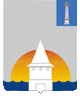 МУНИЦИПАЛЬНОЕ УЧРЕЖДЕНИЕКОНТРОЛЬНО-СЧЕТНАЯ КОМИССИЯГОРОДА НОВОУЛЬЯНОВСКАВолжская ул., д. 12, г. Новоульяновск, 433300 тел./факс (84255) 7-39-89novoul.kork@mail.ru№Наименование показателяЕд. измерения2017г. факт2018г. оценкаПрогнозПрогнозПрогноз№Наименование показателяЕд. измерения2017г. факт2018г. оценка2019г.2020г.2021г.1.Объем реализованной продукциимлн.руб.6038,13657,33656,83659,13659,11.Объем реализованной продукции% роста68,740,199,999,9100,12.Оборот розничной торговлимлн.руб.591,3589,6590,2591,4593,22.Оборот розничной торговли% роста99,786,1100,1100,2100,33.Число субъектов малого предпринимательстваед.4244224013853794.Среднесписочная численность работников на крупных и средних предприятияхчел.319533383358337833985.Среднемесячная заработная плата на крупных и средних предприятияхтыс. руб.23,827,527,727,925,26.Инвестиции в основной капиталмлн. руб.110,950,050,050,050,07.Численность населениятыс. чел.18,117,917,717,617,58.Индекс потребительских цен в % к предыдущему году102,5103,110,3,8104,0104,09.Уровень регистрируемой безработицы%0,460,490,460,460,46Наименование показателя2017 год (исполнение)2018 год (оценка)2018 год (оценка)2019 год  (план)2019 год  (план)2020 год (план)2020 год (план)2021 год(план)2021 год(план)Наименование показателямлн. руб.млн.руб.Темп роста к 2017 году (%)млн.руб.Темп роста к 2018 году (%)млн.руб.Темп роста к 2019 году (%)млн.руб.Темп роста к 2020 году (%)Доходы331,6358,7108,2273,576,2267,197,7313,4117,3в том числе налоговые и неналоговые101,5104,4102,996,292,1100,8104,8106,2105,4Расходы406,8365,489,8273,574,8267,197,7313,4117,3Дефицит75,26,78,90-0-0-ДоходыОтчет за 2017 год.Отчет за 2017 год.Уточненный план на 2018 годУточненный план на 2018 годОжидаемое исполнение за 2018 годОжидаемое исполнение за 2018 годПроект на 2019 годПроект на 2019 годПроект на 2020 годПроект на 2020 годПроект на 2021 годПроект на 2021 годДоходысумма%сумма%сумма%сумма%сумма%сумма%Налоговые и неналоговые10152930,6104393,829,1104393,829,196168,535,2100783,737,7106225,733,9Безвозмездные поступления230081,669,4254323,679,9254323,679,9177300,764,8166365,862,3207228,666,1Итого331610,6100358717,4100358717,4100273469,2100267149,5100313454,3100ПоказателиОтчет2017 год2018 год2018 год2019 год2019 годТемп роста 2019 года, %Темп роста 2019 года, %Темп роста 2019 года, %2020 год2020 год2021 год2021 годПоказателиОтчет2017 годуточненный бюджетожидаемое исполнение проектструктура, %к исполне-нию за 2017 годк уточнён-ному плану на 2018 годК ожи-даемому исполне-нию за 2018 годпроектструктура, %проектструктура, %Налоговые доходыНалоговые доходыНалоговые доходыНалоговые доходыНалоговые доходыНалоговые доходыНалоговые доходыНалоговые доходыНалоговые доходыНалоговые доходыНалоговые доходыНалоговые доходыНалоговые доходыНалог на доходы физических лиц48873,252073520734740049,39791915060050,25410050,9Налоги на товары (работы, услуги), реализуемые на территории РФ2976,13024,93024,93198,23,3107,5105,7105,73724,13,74425,14,2УСН-3636006000,6-165,31006200,66400,6ЕНВД3294,73250240025002,675,976,9104,224002,423002,4ЕСХН175,8200121,31200,168,36098,91400,11500,1Налог, взимаемый в связи применением патентной системы налогообложения594,36276275270,688,784,184,15480,55700,5Налог на имущество физических лиц1632,62180218017501,8107,280,380,318001,819001,8Земельный налог20126,8168201682016972,517,684,3100,9100,916972,516,816972,516,8Государственная пошлина1758,31600210019002108,1118,890,52000221002Задолженность и перерасчеты по отмененным налогам0000----0-0-Итого налоговые доходы79430,880137,979946,272467,775,491,290,490,678804,678,283157,678,3Доходы от использования имущества, находящегося в государственной и муниципальной собственности10072,99570,610038,854545,754,15754,36193,16,17233,16,8Платежи при пользовании природными ресурсами715,98554953800,453,144,476,84000,44200,4Доходы от оказания платных услуг (работ) и компенсации затрат государства7426,212700,812700,81500015,6202118,1118,11500014,91500014,8Доходы от продажи материальных и нематериальных активов2544,211010046,801,842,546,8500550Штрафы,  санкции, возмещение ущерба1332,61019,510503200,321,431,430,53360,33600,3Прочие неналоговые доходы5305000----0-0-Итого неналоговые доходы27396,824255,924447,623700,824,686,597,796,921979,121,823068,121,7ИТОГО налоговых и неналоговых доходов101529104393,8104393,896168,510094,792,192,1100783,7100106225,7100годыпервоначальный план, тыс. руб.фактическое исполнение, тыс. руб.отклонение, тыс. руб.исполнение,%200863 798,8109 641,1245 842,32171,9200989 305,0110 346,821 041,8123,6201086 714,0107 712,220 998,2124,2201198 820,0131 997,633 177,6133,6201293 350,0118 891,825 541,8127,42013 103 080,0118598,9915 518,99115,02014 102 137,7109078,116940,41106,82015 100 022,597833,54- 2 188,9697,82016 88054,5100655,312600,8114,32017 95970,81015295558,2105,82018 оценка88577,7104393,815816,1117,9Наименование разделаФакт 2017 годУточнён-ный бюджет на 2018 годОжидаемое исполнение 2018 годаПроект на  
2019 годТемп роста 2019 г.  к 2018 г.Темп роста 2019 г.  к 2018 г.Удельный вес расходов (%)2020 год2020 год2021 год2021 годНаименование разделаФакт 2017 годУточнён-ный бюджет на 2018 годОжидаемое исполнение 2018 годаПроект на  
2019 годТемп роста 2019 г.  к 2018 г.Темп роста 2019 г.  к 2018 г.Удельный вес расходов (%)ПроектУдельный вес ПроектУдельный весНаименование разделаФакт 2017 годУточнён-ный бюджет на 2018 годОжидаемое исполнение 2018 годаПроект на  
2019 годк уточненному планук ожидаемому исполнениюУдельный вес расходов (%)(%)(%)0100 Общегосударственные вопросы40431,239251,739151,741414,9105,5105,815,139003,914,639213,612,50200 Национальная оборона633,6563,7563,7560,599,499,40,2560,50,2560,50,20300 Национальная безопасность и правоохранительная деятельность84,6156,4156,4240153,5153,50,12002000400  Национальная экономика13823,483470834704281,65,15,11,64522,51,75223,51,70500   Жилищно-коммунальное хозяйство120382,531533,931533,943199,913713715,825119,79,477430,624,70600  Охрана окружающей среды4,700--------0700  Образование186749,9163473,2163473,2138337,184,684,650,6155552,658,2153160,748,90800   Культура и кинематография13118,516267,716267,714691,890,390,35,413569,15,110315,23,31000   Социальная политика18040,617753,617753,617304,397,597,56,317022,26,416861,25,41100  Физическая культура и спорт13547,213065,213065,213439,1102,9102,94,911439,14,310329,13,3Итого:406816,4365535,4365435,4273469,274,874,8100267149,5100313454,3100НаименованиеОжидаемая оценка исполнения2018 года ПРОЕКТПРОЕКТНаименованиеОжидаемая оценка исполнения2018 года 2019 годТемп роста (снижения) к 2018 году, % 0102 Функционирование высшего должностного лица субъекта РФ и органа местного самоуправления1892,92133,3112,70103 Функционирование законодательных (представительных) органов государственной власти и представительных органов муниципальных образований1918,41866,197,30104 Функционирование Правительства РФ, высших органов исполнительной власти субъектов РФ, местных администраций16623,319361,2116,50106 Обеспечение деятельности финансовых, налоговых и таможенных органов и органов финансового (финансово-бюджетного) надзора5006,65128,6102,40107 Обеспечение проведения выборов и референдумов00-0111 Резервные фонды0100-0113 Другие общегосударственные вопросы13710,312825,793,5ИТОГО365435,441414,9105,8НаименованиеОжидаемая оценка исполнения2018 года ПРОЕКТПРОЕКТНаименованиеОжидаемая оценка исполнения2018 года 2019 годТемп роста (снижения) к 2018 году, % 0309 Защита населения и территорий от чрезвычайных ситуаций природного и техногенного характера, гражданская оборона126,4220174,60310 Обеспечение пожарной безопасности2010500314 Другие вопросы в оюбласти национальной безопасности и правоохранительной деятельности1010100ИТОГО:156,4240153,5НаименованиеОжидаемая оценка исполнения2018 года ПРОЕКТПРОЕКТНаименованиеОжидаемая оценка исполнения2018 года 2019 годТемп роста (снижения) к 2018 году, % 0405 Сельское хозяйство101,1109,4108,20406 Водное хозяйство0--0409 Дорожное хозяйство83068,93572,24,30409 Другие вопросы в области национальной экономики300600200ИТОГО:834704281,65,1НаименованиеОжидаемая оценка исполнения2018 года ПРОЕКТПРОЕКТНаименованиеОжидаемая оценка исполнения2018 года 2019 годТемп роста (снижения) к 2018 году, % 0501 Жилищное хозяйство4330,621130487,90502 Коммунальное хозяйство50501000503 Благоустройство26154,322010,984,20505 Другие вопросы в области жилищно-коммунального хозяйства99990,9ИТОГО:31533,943199,9137НаименованиеОжидаемая оценка исполнения2018 года ПРОЕКТПРОЕКТНаименованиеОжидаемая оценка исполнения2018 года 2019 годТемп роста (снижения) к 2018 году, % 0701 Дошкольное образование57221,146268,580,90702 Общее образование89659,676867,685,70703 Дополнительное образование12589,510498,683,40705 Профессиональная подготовка, переподготовка и повышение квалификации30--0707 Молодежная политика и оздоровление детей16732008,6120,10709 Другие вопросы в области образования23002693,8117,1ИТОГО:163473,2138337,184,6НаименованиеОжидаемая оценка исполнения2018 года ПРОЕКТПРОЕКТНаименованиеОжидаемая оценка исполнения2018 года 2019 годТемп роста (снижения) к 2018 году, % 0801 Культура1516513641,5900804 Другие вопросы в области культуры и кинематографии1102,71050,395,2ИТОГО:16267,714691,890,3НаименованиеОжидаемая оценка исполнения2018 года ПРОЕКТПРОЕКТНаименованиеОжидаемая оценка исполнения2018 года 2019годТемп роста (снижения) к 2018 году, % 1001 Пенсионное обеспечение 937,61116,9119,11003 Социальное обеспечение населения4308,82478,957,51004 Охрана семьи и детства11940,313166,7110,31006 Другие вопросы в области социальной политики566,9541,895,6ИТОГО:17153,617304,3100,9НаименованиеОжидаемая оценка исполнения2018 года ПРОЕКТПРОЕКТНаименованиеОжидаемая оценка исполнения2018 года 2019 годТемп роста (снижения) к 2018 году, % 1101 Физическая культура13165,213439,1102,91102Массовый спорт---ИТОГО:13165,213439,1102,9№ п/пНаименование муниципальной программы2019 год2019 год2019 год2019 год№ п/пНаименование муниципальной программыпрограммапроектв % к программеотклонение1.Развитие и модернизация образования в муниципальном образовании «Город Новоульяновск» Ульяновской области на 2019-2021 годы.318058,916090,95,05-3019682.Социальная поддержка и защита населения в МО «Город Новоульяновск» Ульяновской области на 2018-2020 годы. 3915,21670,042,65-2245,23.Культура в муниципальном образовании «Город Новоульяновск» Ульяновской области на 2019-2020 годы.33433,413179,439,42-202544.Развитие молодежной политики в МО «Город Новоульяновск» на 2018-2020 годы.201,0153,076,12-485.Гражданское общество и государственная национальная политика на территории муниципального образования «Город Новоульяновск» Ульяновской области на 2016-2020 годы.433,0102,023,56-3316.Обеспечение правопорядка и безопасности жизнедеятельности на территории муниципального образования «Город Новоульяновск» Ульяновской области  на 2019-2021 годы.838,0230,027,45-6087.Развитие жилищно-коммунального хозяйства в муниципальном образовании «Город Новоульяновск» Ульяновской области на 2016-2021 годы.143835,21240,30,86-142594,98.Охрана окружающей среды и восстановление природных ресурсов в муниципальном образовании «Город Новоульяновск» Ульяновской области  на 2016-2020 годы.10350,0650,06,28-97009.Развитие транспортной системы в муниципальном образовании «Город Новоульяновск» Ульяновской области на 2018-2022 годы.19815,13198,216,14-16616,910.Переселение граждан, проживающих на территории муниципального образования «Город Новоульяновск» Ульяновской области, из аварийного жилищного фонда в 2019-2024 годах.11897,910008,4-11797,911.Повышение эффективности управления муниципальным имуществом муниципального образования «Город Новоульяновск» Ульяновской области на 2016-2020 годы193263755,419,43-15570,612.Развитие строительства и архитектуры в муниципальном образовании «Город Новоульяновск» Ульяновской области на 2016-2020 годы.249603001,2-2466013. Формирование благоприятного инвестиционного климата в МО «Город Новоульяновск» на 2018-2020 годы.600600100014.Здоровый город30387,513439,144,23-16948,415.Координация мероприятий по использованию информационно-коммуникационных технологий, созданию, развитию, модернизации, эксплуатации информационных систем и информационно-телекоммуникационной инфраструктуры, осуществляемых Администрацией муниципального образования «Город Новоульяновск» Ульяновской области на 2019-2021 годы.41533007,22-385316.Развитие муниципальной службы в муниципальном образовании «Город Новоульяновск» Ульяновской области на 2017-2019 годы.410,25012,19-360,217. Устойчивое развитие сельских территорий муниципального образования «Город Новоульяновск» Ульяновской области на 2014-2017 годы и на период до 2020 года.18,418,4100018.Противодействие коррупции в муниципальном образовании «Город Новоульяновск» Ульяновской области на 2017-2019 годы.1010100019.Управление муниципальными финансами муниципального образования «Город Новоульяновск» Ульяновской области на 2016-2020 годы.4051,54051,5100020.Формирование комфортной городской среды на территории  муниципального образования «Город Новоульяновск» Ульяновской области на 2018-2022 годы.33728,31000,3-33628,3ИТОГО:ИТОГО:660241,760 138,29,11-600103,5